Estado de Santa Catarina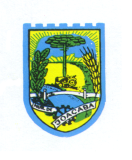 MUNICÍPIO DE JOAÇABAATA DE REGISTRO DE PREÇOS Nº 15/2016/01DOTADO DE EFEITO JURÍDICO DE DOCUMENTO DE AJUSTE CONTRATUAL, CUJO OBJETO CONSTITUI O REGISTRO DE PREÇOS PARA AQUISIÇÃO EVENTUAL E FUTURA, DE MATERIAL DIDÁTICO, DE EXPEDIENTE E SUPRIMENTOS DE INFORMÁTICA DESTINADOS À MANUTENÇÃO DAS ATIVIDADES DAS UNIDADES ESCOLARES MUNICIPAIS E DE DIVERSAS SECRETARIAS E SETORES DA ADMINISTRAÇÃO PÚBLICA MUNICIPAL. Aos 06 (seis) dias do mês de junho do ano de 2015, o MUNICÍPIO DE JOAÇABA, com sede na Avenida XV de Novembro, 378, centro, inscrito no CNPJ sob o nº 82.939.380/0001-99, por intermédio da SECRETARIA MUNICIPAL DE EDUCAÇÃO, representada neste ato pelo Secretário, Sra. MARILDE TEREZINHA BITTENCOURT, como órgão gerenciador, e os órgãos vinculados ao Gabinete do Prefeito, a Secretaria Municipal de Gestão Administrativa (Almoxarifado) e o Fundo Municipal de Esportes, Secretaria de Assistência Social, Conselho Tutelar, como órgãos participantes, e a(s) empresa(s) abaixo relacionada(s), representada(s) na forma de seu(s) estatuto(s) social(is), em ordem de preferência por classificação, doravante denominada(s) DETENTORA(S), nos termos da Lei Federal nº 10.520/2002, da Lei Complementar nº 123/2006, do Decreto Municipal nº 4.388/2013, Decreto Municipal nº 2.879/2006 e alterações, aplicando-se subsidiariamente no que couberem as disposições contidas na Lei Federal nº 8.666/93 com alterações posteriores, celebram a presente ATA DE REGISTRO DE PREÇOS, originada do Processo de Licitação nº 29/2016/PMJ, Edital PP nº 20/2016/PMJ, homologado em 06/06/2016, mediante termos e condições que seguem. DETENTORA (S):CLÁUSULA PRIMEIRA - DO OBJETO Os preços ora REGISTRADOS, de acordo a proposta apresentada pela(s) DETENTORA(S) no Processo de Licitação, correspondem à expectativa de aquisição dos seguintes itens: CLÁUSULA SEGUNDA - DA VIGÊNCIA E DO ACOMPANHAMENTOA vigência da presente Ata será de 12 (doze) meses, contados da data da sua assinatura.A execução do objeto deverá ser acompanhada e fiscalizada pela servidora ADELAIDE NETA MENDES DA SILVA (órgão gerenciador), que anotará em registro próprio todas as ocorrências relacionadas com a execução do mesmo, determinando o que for necessário à regularização das faltas ou defeitos observados.O órgão participante designará responsável para o acompanhamento e fiscalização da execução do objeto.CLÁUSULA TERCEIRA - DA FORMA DE EXECUÇÃOHavendo a necessidade dos materiais, o órgão requisitante emitirá a Solicitação e a respectiva Nota de Empenho de Despesa, as quais serão encaminhadas à DETENTORA.A DETENTORA deverá proceder à entrega dos materiais em até 05 (cinco) dias úteis, contados do recebimento da Solicitação e a respectiva Nota de Empenho de Despesa, nos locais indicados pelo setor requisitante, sem custos adicionais.Os materiais fornecidos deverão estar de acordo com as normas e legislação pertinentes para cada um e apresentar as características originais do fabricante. Não serão aceitos produtos clonados, reciclados, remanufaturados ou que tenham sofrido qualquer alteração em suas características originais.A DETENTORA deverá prestar a garantia mínima do fabricante para os produtos entregues, substituindo os que comprovadamente apresentarem algum defeito. O prazo mínimo de validade dos produtos entregues deverá ser de 45 (quarenta e cinco) dias contados da data de entrega dos mesmos.Por ocasião da entrega, a DETENTORA deverá fazer constar das embalagens dos produtos a identificação da sua empresa e a data da entrega dos mesmos.Por ocasião do recebimento dos materiais, o o órgão requisitante, por intermédio de servidor designado, reserva-se no direito de proceder à inspeção de qualidade dos mesmos e de rejeitá-los, no todo ou em parte, se estiverem em desacordo com as especificações técnicas do objeto licitado, estando a DETENTORA obrigada a promover a devida substituição, observando-se os prazos contratuais.O aceite dos materiais não exclui a responsabilidade civil do fornecedor por vícios de quantidade, de qualidade ou técnico dos produtos, ou por desacordo com as especificações estabelecidas neste Edital, verificadas posteriormente.Caso a mercadoria seja recusada ou o documento fiscal apresente incorreção, o prazo de pagamento será contado a partir da data da regularização da entrega ou do documento fiscal, a depender do evento.Nos termos do art. 21 do Decreto Municipal nº 4.388/2013, durante a vigência, a Ata de Registro de Preços proveniente deste processo, poderá ser utilizada por qualquer órgão da Administração Municipal que não tenha participado do certame licitatório, mediante prévia anuência do Município, desde que devidamente comprovada a vantagem e em conformidade com o disposto no § 4º do art. 21 do mesmo diploma legal.Caberá ao órgão gerenciador da Ata de Registro de Preços, verificar junto a DETENTORA a capacidade de fornecimento dos produtos solicitados pelo órgão ou entidade aderente.Caberá a DETENTORA, observadas as condições estabelecidas neste instrumento, optar pela aceitação do fornecimento dos produtos ao órgão ou entidade aderente até o limite de 100% (cem por cento) dos quantitativos registrados, desde que este fornecimento não venha a prejudicar as obrigações anteriormente assumidas.Fica estabelecido como limite às adesões por órgãos não participantes do registro de preços o quíntuplo do quantitativo de cada item registrado neste instrumento.CLÁUSULA QUARTA – DA FORMA DE PAGAMENTO, DO REAJUSTE E DA REVISÃO.O pagamento será efetuado em até 30 (trinta) dias, contados da entrega do objeto.O pagamento somente poderá ser efetuado após comprovação do recolhimento das contribuições sociais (Fundo de Garantia do Tempo de Serviço e Previdência Social), correspondentes ao mês da última competência vencida, compatível com o efetivo declarado, na forma do § 4º, do art. 31, da Lei nº 9.032/95, e apresentação de Nota Fiscal/Fatura atestada por servidor designado, conforme disposto nos artigos 67 e 73 da Lei 8.666/93.A Nota Fiscal ou outro documento fiscal correlato deverá ser emitido para PREFEITURA DE JOAÇABA, Avenida XV de Novembro, 378, centro, CNPJ/MF nº 82.939.380/0001-99, e ter a mesma Razão Social e CNPJ dos documentos apresentados por ocasião da habilitação, contendo ainda número do empenho e do processo licitatório.Os órgãos participantes informarão os dados necessários à emissão da Nota Fiscal ou de outro documento fiscal correlato.A apresentação do documento fiscal que contrarie essas exigências inviabilizará o pagamento, isentando o Município do ressarcimento de qualquer prejuízo para a proponente vencedora.Os preços não serão reajustados.  O Município fará, periodicamente, levantamento dos preços praticados no mercado visando aferir se os preços registrados apresentam-se vantajosos.Os preços poderão serão revisados quando houver alteração dos valores, devidamente comprovada, nos termos da alínea “d”, inciso II, do art. 65 da Lei nº 8.666/93 e alterações, mediante requerimento devidamente instruído, a ser formalizado pela DETENTORA.Mesmo comprovada a ocorrência prevista na alínea “d”, inciso II, do art. 65 da Lei nº 8.666/93, a Administração, se julgar conveniente, poderá optar por cancelar a presente Ata e promover outro processo licitatório.Os preços registrados poderão ser revistos em decorrência de eventual redução dos preços  praticados no mercado ou de fato que eleve o custo dos bens registrados, cabendo ao órgão gerenciador promover as  negociações junto aos fornecedores, observadas as disposições contidas na alínea “d” do inciso II do caput do art. 65 da Lei nº 8.666/93.Quando o preço registrado tornar-se superior ao preço praticado no mercado por motivo superveniente, o órgão gerenciador convocará os fornecedores para negociarem a redução dos preços aos valores praticados pelo mercado.Os fornecedores que não aceitarem reduzir seus preços aos valores praticados pelo mercado serão liberados do compromisso assumido, sem aplicação de penalidade.A ordem de classificação dos fornecedores que aceitarem reduzir seus preços aos valores de mercado observará a classificação original.Quando o preço de mercado tornar-se superior aos preços registrados e o fornecedor não puder cumprir o compromisso, o órgão gerenciador poderá liberá-lo do compromisso assumido, caso a comunicação ocorra antes do pedido de fornecimento, e sem aplicação da penalidade se confirmada a veracidade dos motivos e comprovantes apresentados; e convocar os demais fornecedores para assegurar igual oportunidade de negociação.Não havendo êxito nas negociações, o órgão gerenciador procederá à revogação da ata de registro de preços, adotando as medidas cabíveis para obtenção da contratação mais vantajosa.CLÁUSULA QUINTA – DOS RECURSOS ORÇAMENTÁRIOSO órgão gerenciador e os órgãos participantes consignarão, inclusive no próximo exercício, em seus orçamentos, os recursos necessários ao atendimento das eventuais aquisições.CLÁUSULA SEXTA - DAS RESPONSABILIDADESResponsabilidades da DETENTORA:Executar o objeto de acordo com o disposto na cláusula terceira (Da Forma de Execução) da presente Ata.Manter, durante a execução do objeto, todas as condições de habilitação previstas no Edital e em compatibilidade com as obrigações assumidas.Responsabilizar-se por eventuais danos causados à Administração ou a terceiros, decorrentes de sua culpa ou dolo na execução do objeto.Responsabilizar-se pelos custos inerentes a encargos tributários, sociais, fiscais, trabalhistas, previdenciários, securitários e de gerenciamento, resultantes da execução do objeto.Exigir do órgão requisitante a Solicitação e a respectiva Nota de Empenho de Despesa para a efetiva liberação dos serviços solicitados.Responsabilizar-se pelo envio e frete das mercadorias.Responsabilidades do órgão gerenciador e dos órgãos participantes:Tomar todas as providências necessárias à execução e à fiscalização do objeto.Efetuar o pagamento à DETENTORA, de acordo com a cláusula quarta do presente instrumento.Providenciar a publicação resumida da presente Ata até o quinto dia útil do mês seguinte ao de sua assinatura.Emitir a Solicitação e a respectiva Nota de Empenho de Despesa para que a DETENTORA proceda ao fornecimento dos serviços.Convocar a DETENTORA via fax, e-mail ou telefone, para a retirada da Solicitação e da respectiva Nota de Empenho.Comunicar à DETENTORA qualquer falha apresentada nos produtos fornecidos, exigindo-lhe a imediata correção.Conduzir eventuais procedimentos administrativos de renegociação de preços registrados, para fins de adequação às novas condições de mercado.CLÁUSULA SÉTIMA – DAS SANÇÕESNos termos do artigo 7° da Lei 10.520/2002, se a DETENDORA, convocada no prazo estipulado, não celebrar o contrato, deixar de entregar ou apresentar documentação falsa exigida para o certame, ensejar o retardamento da execução de seu objeto, não mantiver a proposta, falhar ou fraudar na execução do Contrato, comportar-se de modo inidôneo ou cometer fraude fiscal, ficará impedida de licitar e contratar com a União, Estados, Distrito Federal ou Municípios, e será descredenciada nos sistemas de cadastramento de fornecedores, pelo prazo de até 05 (cinco) anos, sem prejuízo das multas previstas no Edital e das demais cominações legais.O atraso injustificado na entrega do objeto sujeitará a DETENTORA à multa de mora, no valor de R$ 50,00 (cinqüenta reais) por dia de atraso, até o limite de 20% (vinte por cento) do total registrado. A multa aludida acima não impede que o Município aplique as outras sanções previstas em Lei.Na aplicação das penalidades serão admitidos os recursos previstos em lei, garantido o contraditório e a ampla defesa.CLÁUSULA OITAVA – DO CANCELAMENTO DO REGISTRO DE PREÇOSO registro do fornecedor será cancelado quando o mesmo:Descumprir as condições da ata de registro de preços.Não retirar a nota de empenho ou instrumento equivalente no prazo estabelecido pela Administração, sem justificativa aceitável.Não aceitar reduzir o seu preço registrado, na hipótese deste se tornar superior àqueles praticados no mercado. Sofrer sanção prevista nos inciso III ou IV do caput do art. 87 da Lei nº 8.666/93, ou no art. 7º da Lei nº 10.520/2002.O cancelamento de registros nas hipóteses previstas nas alíneas “a”, “b” e “d” será formalizado por despacho do órgão gerenciador, assegurado o contraditório e a ampla defesa.O cancelamento do registro de preços poderá ocorrer por fato superveniente, decorrente de caso fortuito ou força maior, que prejudique o cumprimento da ata, devidamente comprovados e justificados, por razão de interesse público ou a pedido do fornecedor.CLÁUSULA NONA - CONDIÇÕES GERAISO sistema de registro de preços deste Município tem como objetivo manter na entidade o registro de propostas vantajosas e, segundo sua conveniência, promover as contrações junto as DETENTORA(S) desta Ata.A existência de preços registrados não obriga o órgão gerenciador a adquirir os produtos objeto desta Ata, sendo facultada a realização de licitação específica para a contratação total ou parcial do objeto, hipóteses em que, em igualdade de condições, a DETENTORA do registro terá sempre preferência.Para fins deste registro de preços aplicar-se-á o disposto no Decreto Municipal nº 4.388/2013 e Lei nº 8.666/93 e alterações, e ainda os preceitos gerais do direito público, os princípios da teoria geral dos contratos e as disposições de direito privado.A declaração de nulidade deste instrumento opera retroativamente impedindo os efeitos jurídicos que ele, ordinariamente, deveria produzir, além de desconstituir os já produzidos.Os casos omissos serão resolvidos à luz do Decreto Municipal nº 4.388/2013, e da Lei nº 8.666/93 e suas alterações, recorrendo-se à analogia, aos costumes e aos princípios gerais do direito. CLÁUSULA DÉCIMA - DO FOROFica eleito o foro da cidade de Joaçaba (SC) para dirimir questões oriundas deste instrumento, renunciando as partes, a qualquer outro que lhes possa ser mais favorável.E, por estarem acordes, firmam o presente instrumento, juntamente com as testemunhas, em 04 (quatro) vias de igual teor, para todos os efeitos de direito.Joaçaba, 06 de junho de 2016.MUNICÍPIO DE JOAÇABASECRETARIA MUNICIPAL DE EDUCAÇÃOMARILDE TEREZINHA BITTENCOURT - SecretáriaOBJETIVA COM. DE EQUIP. LTDA-MEDAIANE ROSATestemunhas: __________________________________________1ªRAZÃO SOCIAL:OBJETIVA COMERCIO DE EQUIPAMENTOS LTDA-ME1ªENDEREÇO:RUA SILVINO CIARINI, 530-SL A - 49-3444.59071ªCNPJ/MF:11.499.653/0001-831ª1ªREPRESENTANTE LEGAL:DAIANE ROSA1ªENDEREÇO:RUA MARIA MAFESSONI ROSA, 1961ªCPF:949.233.889-001ªRG:2.134.107ITEMQTDEUNESPECIFICAÇÃOMARCAVALOR UNITÁRIO R$VALOR TOTAL R$18530unCaderno brochura ¼ – 96 folhas com desenho quadriculado 5x5mm com 56 gr/m²PANAMERICANA1,80954,0020150unCaderno para cartografia / desenho - espiral – 200 x 275 mm – 96 folhasPANAMERICANA2,97445,5042100cxColchete latonado nº 15 – 72 unRAFA7,99799,004397cxCopos plásticos 180 ml – transparentes - com 2.500 un – normatizados pela ABNTORLEPLAST50,654.913,054455cxCopos plásticos descartáveis 50 ml – com 2.500 un – normatizado pela ABNTORLEPLAST24,901.369,504531cxCorretivo líquido 18 ml – com 12 unPIRATININGA9,70300,70521.400unEnvelope colorido – 16 x 22 cmSCRIPTY0,34476,00541.200unEnvelope saco Kraft – 80 gr/m² - 26 x 18SCRIPTY0,13156,005505unEsfuminho nº 03TRIDENT4,9524.755605unEsfuminho nº 06TRIDENT6,5032,50751.055cxGiz de cera para papel, redondo, grosso – 1ª linha – composição: ceras vegetais, carga mineral inerte e pigmentos orgânicos atóxicos, isentos de derivados de petróleo – em conformidade com as normas da ABNT e do INMETRO - com 12 coresDELTA1,101.160,507625cxGrafite 0,9 2B – 12 estojos com 12 minas cada umGOLLER4,25106,257725cxGrafite 0,7 2B – 12 estojos com 12 minas cada umGOLLER4,25106,258045unGrampeador de mesa profissional – capacidade mínima para grampear até 100 folhas de 75gr. – para grampo 9/8, 9/10, 9/12, 9/14LYKE36,901.660,5082250cxGrampo para grampeador 23/8 em arame de aço galvanizado – 1.000 unRAFA2,70675,0083250cxGrampo para grampeador 23/13 em arame de aço galvanizado – 1.000 unRAFA3,29822,5084450cxGrampo para grampeador 26/6 em arame de aço galvanizado – 1.000 unRAFA0,64288,0090540unLápis preto grafite 9000 6B, em madeira, sextavado, não tóxico, com grafite resistente e de fácil deslizamento sobre o papel, com ponta iniciada, corpo com escrita macia, excelente apagabilidade, fácil de apontar, produzido em materiais totalmente atóxicos, mina resistente a quebra, impressão no corpo contendo fabricante do produto, medindo aproximadamente 17,5 cm de comprimento, embalados - certificação no INMETROECOLE0,70378,009140unLápis preto grafite 4B, em madeira, sextavado, não tóxico, com grafite resistente e de fácil deslizamento sobre o papel, com ponta iniciada, corpo com escrita macia, excelente apagabilidade, fácil de apontar, produzido em materiais totalmente atóxicos, mina resistente a quebra, impressão no corpo contendo fabricante do produto, medindo aproximadamente 17,5 cm de comprimento, embalados - certificação no INMETROECOLE0,7028,009220unLapiseira técnica 0,9 mmGOLLER6,00120,009320unLapiseira técnica 0,5 mmGOLLER6,00120,0010103unMoldura para fotos em madeira – medida 30 x 40 cm – com vidroCARDOSO23,0069,0011202pctPapel opaline branco 210x297mm (A4) – com 50 flsCANSON8,7517,50122370unPasta polionda – ofício – 5,5 cmALAPLAST2,50925,0014264unPistola para cola quente 100 W - profissional - para bastonete 11 a 12 mm, ponta com isolante térmico – botão liga/desliga - bi volt 110/220.GRAMPLINE86,505.536,0014655unPrancheta em madeira, com prendedor de aço, para papel A4 - 34 x 23 cmSOUZA2,49136,95